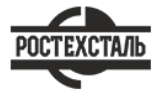 ГОСТ 1133-71Сталь кованая круглая и квадратная. СортаментСтатус: действующийВведен в действие: 1973-01-01Подготовлен предприятием ООО «Ростехсталь» - федеральным поставщиком металлопрокатаСайт www.rostechstal.ru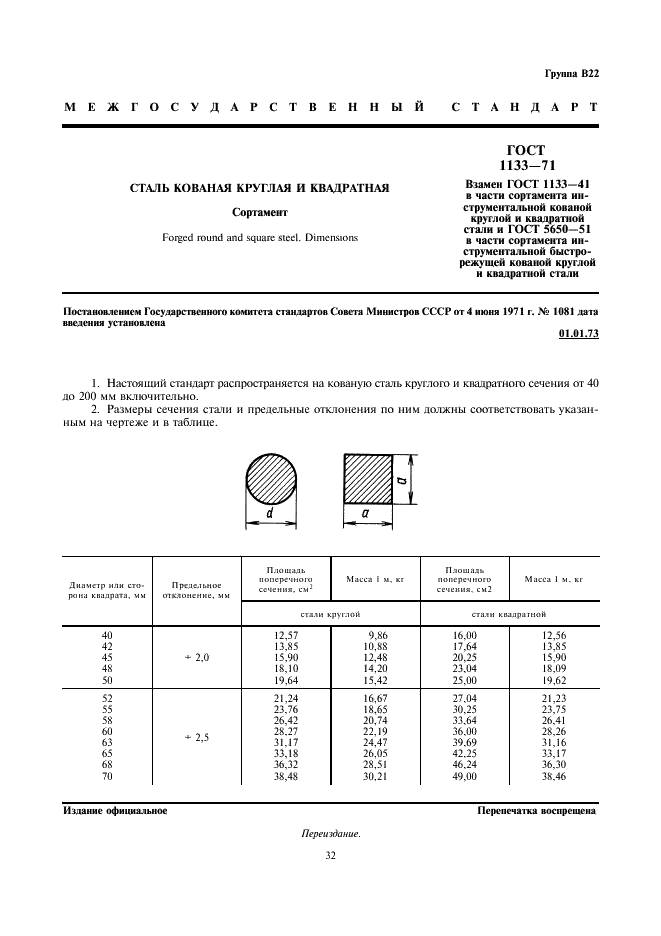 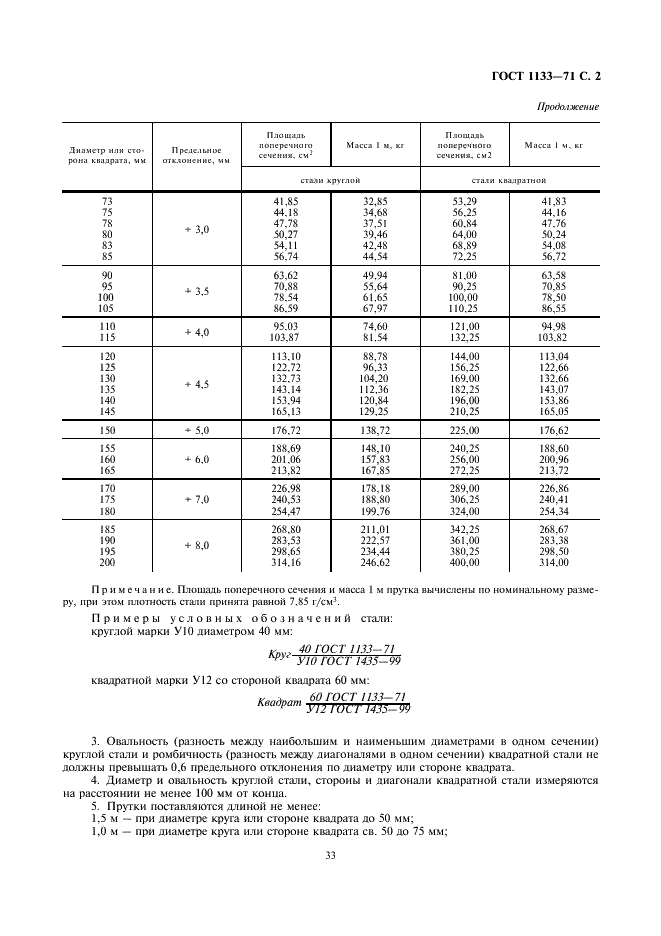 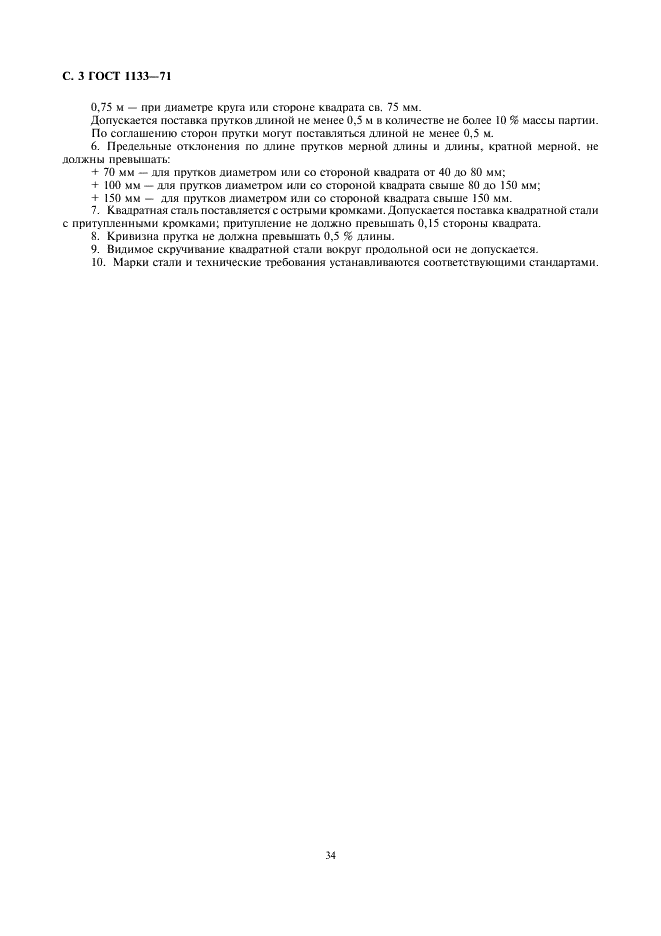 